МИНИСТЕРСТВО ПРОСВЕЩЕНИЯ РОССИЙСКОЙ ФЕДЕРАЦИИ‌Министерство образования Красноярского края‌‌ ‌Администрация управления образованием Богучанского района‌​МКОУ "Чуноярская средняя школа № 13"Адаптированная образовательнаяРАБОЧАЯ ПРОГРАММАпо географии 5-9  классСоставитель программы:                                                                                          Рукосуева Г.П.ПОЯСНИТЕЛЬНАЯ ЗАПИСКАРабочая программа  учебного предмета «География» для 6-9  классов для обучающихся по адаптированной основной образовательной программе основного общего образования обучающихся с умственной отсталостью (интеллектуальными нарушениями) составлена на основе:Закона «Об образовании в Российской Федерации» от 29.12.2012 № 273- ФЗ (ст. 2.п.10; ст12, п. 7),Адаптированной образовательной программы для  5-9 классов под редакцией В.В. Воронковой. – М.: Гуманитарный издательский центр «Владос», 2011г., Автор программы по географии Т.М. Лифановойучебным планом МКОУ «Чуноярская средняя школа № 13» на 2018-2019 учебный год.Цели и задачи учебного предметаГеография как учебный предмет имеет большое значение для всестороннего развития учащихся со сниженной мотивации к познанию. Изучение географии нашей страны и материков расширяет кругозор детей об окружающем мире, позволяет увидеть природные и социально-экономические явления и процессы во взаимосвязи.География даёт благодатный материал для патриотического, интернационального, эстетического и экологического воспитания учащихся.Цели обучения:Всестороннее развитие учащихся со сниженной мотивацией к познанию,Расширение кругозора об окружающем мире.Задачи обучения:Образовательные:Дать элементарные научные и систематические сведения о природе, населении, хозяйстве России, зарубежных стран, своего края.Показать особенности взаимодействия человека и природы, познакомить с культурой и бытом разных народов.Помочь усвоить правила поведения в природе.Воспитательные:Содействовать патриотическому, эстетическому, экологическому воспитанию.Содействовать профессиональной ориентации, путём знакомства с миром профессий, распространенных в нашем регионе.Корреционно - развивающие:Учить анализировать, сравнивать изучаемые объекты и явления, понимать причинно-следственные зависимости.Содействовать развитию абстрактного мышления, развивать воображение.Расширять лексический запас. Развивать связную речь.Описание места учебного предмета в учебном плане.Рабочая программа рассчитана:6 класс - 68 часов, 2 часа в неделю, 34 учебных недель;7 класс - 68 часов, 2 часа в неделю, 34 учебных недель;8 класс - 70 часов, 2 часа в неделю, 35 учебных недель;9 класс - 68 часов, 2 часа в неделю, 34учебнех недели.Общая характеристика учебного предмета.Изучение географии в школе призвано сформировать у учащихся элементарные понятия по физической географии, что должно сводиться главным образом к ознакомлению учащихся с природными условиями, ресурсами и трудом людей. Преподавание географии в школе направленно на коррекцию недостатков умственного развития учащихся. В процессе обучения у учащихся развиваются наблюдательность, речь и мышление. Они учатся устанавливать простейшие причинно-следственные отношения и зависимости, бережно относится к окружающей среде, труду и подвигам предыдущих поколений. Практические работы направлены на то, чтобы вооружить учащихся необходимыми навыками и умениями, которые они бы могли использовать в своей жизни. Методика преподавания географии предусматривает повторяемость материала. Ряд тем постепенно усложняется и расширяется от 6 к 9 классу, что способствует более полноценному усвоению умственно отсталыми учащимися элементарных географических знаний.Программа составлена с учётом психофизических особенностей учащихся с интеллектуальной недостаточностью. Географический материал в силу своего содержания обладает значительными возможностями для развития и коррекции познавательной деятельности детей с ОВЗ: они учатся анализировать, сравнивать изучаемые объекты и явления, понимать причинно-следственные зависимости. Работа с символическими пособиями, какими являются план и географическая карта, учит абстрагироваться, развивает воображение учащихся. Систематическая словарная работа на уроках географии расширяет лексический запас детей со сниженным интеллектом, помогает им правильно употреблять новые слова в связной речи.Курс географии имеет много смежных тем с естествознанием, историей, русским языком, чтением, математикой, изобразительной деятельностью, черчением, СБО и другими предметами, а также предусматривает опору на знания, полученные в курсах «Развитие устной речи на основе ознакомления с предметами и явлениями окружающей действительности» и «Природоведение».	В 6 классе («Начальный курс физической географии») учащиеся научатся ориентироваться на местности, познакомятся с физической картой России, её географическим положением, границами, формами земной поверхности, водоёмами. Этот раздел предполагает проведение экскурсий с целью формирования более точных географических представлений о формах земной поверхности и водоёмах своей местности. 7 класс полностью посвящён ознакомлению с природой и хозяйством России. Изучение вопросов физической, элементов экономической и социальной географии своей страны должно рассматриваться в тесной взаимосвязи, а природа изучаться как среда обитания и жизнедеятельности людей, как источник ресурсов для развития народного хозяйства. Много внимания должно быть уделено экологическим проблемам. Необходимо вскрыть причины обострения экологических ситуаций в районах южных морей, Волго-Каспийского бассейна, Прибайкалья и Забайкалья, районов Севера.При изучении географии России необходимо констатировать новые национально-территориальные образования, подчёркивая культурные и этнографические особенности населения.Курс «Географии материков и океанов» рассчитан на 2 года обучения. Три четверти 8 класса отводится на изучение Мирового океана, Африки, Австралии, Антарктиды, Северной и Южной Америк. Учитель должен познакомить учащихся не только с природой различных континентов, но и с населением, особенности хозяйственной деятельности, бытом, культурой людей. В 4 четверти 8 класса даётся общий обзор природных условий материка, на котором мы живём.Такое расположение материала позволило больше времени (три четверти 9 класса) выделить на изучение стран Евразии. Деидеологизирована тематика этого раздела: изучаемые страны сгруппированы не по принадлежности к той или иной общественной системе, а по типу географической смежности. Такой подход усиливает географические аспекты в преподавании, устраняет излишнюю политизацию содержания. Названия государств даются в скобках. При объяснении материала учителю целесообразно несколько сместить акценты, перенеся внимание со специальных знаний на страноведческие и общекультурные.Бывшие союзные республики изучаются во второй четверти 9 класса в разделах «Восточная Европа», «Центральная и Юго-Западная Азия». Компактное изучение этих стран даёт учителю возможность рассказать о распаде монополизированного государства, на доступном материале проанализировать последствия, повлиявшие на углубление экономического кризиса и на усугубление национальных проблем. Следует обратить внимание учащихся на налаживающиеся экономические и культурные контакты с некоторыми из этих суверенных государств.В процессе изучения стран Евразии предусматривается просмотр кино-и видеофильмов о природе, достопримечательностях изучаемой страны, культуре и быте её народа.Примерный план изучения стран Евразии уточняется и конкретизируется учителем в зависимости от особенностей данного государства.Интеграционные процессы, происходящие в Европе (отмена виз, введение единой валюты), падение «железного занавеса» приблизили Россию к мировому сообществу, поэтому целесообразно завершить курс «Материки и океаны» темами, посвящёнными России как крупнейшему государству Евразии. На этих уроках учитель обобщает знания учащихся о своей стране (государстве), полученные в 6, 7 классах, и подготавливает их к знакомству со своим краем (областью, районом).Заканчивается курс географии региональным обзором. В предлагаемой программе изучению своей местности отводится четвёртая четверть 9 класса. На этих уроках учащиеся не только систематизируют свои знания о природе края, но и знакомятся с местными экономическими проблемами, узнают о профессиях, на которые имеется спрос в данном регионе. Выпускники должны уметь ориентироваться в своей местности, знать основные достопримечательности своего края.На уроках можно усилить изучение социальных, экологических и культурологических аспектов. Рассмотрение вопросов истории, этнографии, национальных и региональных культурных традиций будет способствовать воспитанию у учащихся патриотических чувств и в значительной степени повысит интерес к изучаемому предмету. Программа составлена с учетом уровня обученности воспитанников, максимального развития познавательных интересов, индивидуально-дифференцированного к ним подхода. Поэтому в целях максимального коррекционного воздействия в содержание программы включен учебно-игровой материал, коррекционно-развивающие игры и упражнения, направленные на повышение интеллектуального уровня обучающихсяОсновные типы учебных занятий:урок изучения нового учебного материала;урок закрепления и применения знаний;урок обобщающего повторения и систематизации знаний;урок контроля знаний и умений.нетрадиционные формы уроков: интегрированный, урок-игра, урок-экскурсия, практическое занятие, урок-презентация, урок-проект, турнир знатоков, урок-викторина, заочная экскурсия, устный журнал, уроки –путешествия;работа с учебным и научно-популярным текстом, с дидактическим рисунком или иллюстрациями, с условными обозначениями, таблицами и схемами, с различными моделями;выполнение практических работ и мини-исследований;моделирование объектов и процессов;уроки в музеях;уроки на улицах города;уроки с элементами исследованияурок-зачетОсновным типом урока является комбинированный.ПЛАНИРУЕМЫЕ РЕЗУЛЬТАТЫ ОСВОЕНИЯ УЧЕБНОГО ПРЕДМЕТА
Требования к уровню подготовки учащихся. 6 классУчащиеся должны знать:Что изучает география;Горизонт, линию и стороны горизонта;Основные формы земной поверхности;Виды водоемов, их различия;Меры по охране воды от загрязнения;Правила поведения в природе;Отличие плана от рисунка и географической карты;Масштаб, его обозначения;Основные направления на плане, географической карте;Условные цвета и знаки географической карты;Расположение воды и суши на Земле;Материки и океаны, их расположение на глобусе и карте полушарий;Солнце как ближайшую к Земле звезду и его значение для жизни на Земле;Значение запусков в космос искусственных спутников Земли и людей в космос, имена первых космонавтов;Различия в нагревании и освещении земной поверхности Солнцем;Расположение поясов освещенности на глобусе и карте полушарий;Основные типы климатов;Географическое положение нашей страны на физической карте России и корте полушарий.Учащиеся должны уметь:Определять стороны горизонта, ориентироваться по Солнцу, компасу, местным признакам;Выявлять на местности особенности рельефа, водоемов;Делать схематические зарисовки, простейшие модели и макеты изучаемых форм земной поверхности;Читать планы местности (для начальных классов массовой школы);Ориентироваться по плану, на географической карте, глобусе;Читать географическую карту;Составлять описания изучаемых объектов с опорой на карту и картины;Показывать на карте объекты, указанные в программе, обозначать их на контурной карте.7 классУчащиеся должны знать:Положение России на физической карте, карте полушарий и глобусе;Пояса освещенности, в которых расположена наша страна;Природные зоны России, зависимость их размещения от климатических условий и высоты над уровнем моря;Природные условия и богатства России, возможности использования их человеком;Типичных представителей животного и растительного мира в каждой природной зоне;Хозяйство, основное население, его занятия и крупные города в каждой природной зоне;Экологические проблемы и основные мероприятия по охране природы в России;Правила поведения в природе;Расположение географических объектов на территории России, указанных в рабочей программе.Учащиеся должны уметь:Показывать границы России на глобусе, карте полушарий, физической карте, карте природных зон России, давать элементарное описание природы по зонам, пользуясь картами;Показывать по картам (физической и природных зон России) географические объекты, указанные в программе, наносить их названия на контурную карту;Устанавливать взаимосвязь между климатом, растительным и животным миром, природными условиями и занятиями населения;Делать несложные макеты изучаемых природных зон;Принимать простейшие меры по охране окружающей среды, правильно вести себя в природе.8 классУчащиеся должны знать:Атлантический, Северный Ледовитый, Тихий, Индийский океаны. Географическое положение и их хозяйственное значение;Особенности географического положения, очертания берегов и природные условия каждого материка, население и его особенности размещения.Учащиеся должны уметь:Показывать на географической карте океаны, давать им характеристику;Определять на карте полушарий географическое положение и очертания берегов каждого материка, давать элементарное описание их природных условий.9 классУчащиеся должны знать:Географическое положение, столицы и характерные особенности изучаемых государств Евразии;Границы, государственный строй и символику России;Особенности географического положения своей местности, типичных представителей растительного и животного мира, основные мероприятия по охране природы в своей области, правила поведения в природе, меры безопасности при стихийных бедствиях;Медицинские учреждения и отделы социальной защиты своей местности;Учащиеся должны уметь:Находить на политической карте Евразии изучаемые государства и их столицы;По иллюстрациям характерных достопримечательностей узнавать отдельные города Евразии;Показывать Россию на политических картах мира и Евразии;Находить свою местность на карте России;Давать несложную характеристику природных условий и хозяйственных ресурсов своей местности, давать краткую историческую справку о прошлом своего края;Называть и показывать на иллюстрациях изученные культурные и исторические памятники своей области;Правильно вести себя в природе.СОДЕРЖАНИЕ УЧЕБНОГО ПРЕДМЕТА 6 класс Введение.Повторение, проверка знаний, умений, навыков, полученных в 5 классе на уроках природоведения.География — наука о природе Земли, населении и его хозяйственной деятельности.Наблюдения за изменениями высоты Солнца и погоды. Компоненты погоды: осадки, ветер, облачность, температура. Признаки времен года. Явления природы. Меры предосторожности.Экскурсия для выяснения запаса элементарных географических представлений, проверки знаний, умений и навыков, полученных в 1-5 классах.Практические работы:Чтение и обобщение календарей природы и труда за 1-5 классы.Знакомство с новым учебником, иллюстрированным приложением – атласом, с рабочими тетрадями на печатной основе Ориентирование на местности.(в том числе 1 час регионального компонента)Горизонт. Линия горизонта. Стороны горизонта. Компас и правила пользования им.Ориентирование. Определение основных направлений по Солнцу, компасу, местным признакам и природным объектам.Экскурсия для закрепления понятий о горизонте и основных направлениях.Практические работы:Зарисовка линии, сторон горизонта. Схематическая зарисовка компаса. Упражнения в определении сторон горизонта по солнцу и компасу. Упражнения в определении сторон горизонта по местным признакам (на экскурсии или в уголке ориентирования)Формы поверхности Земли.Экскурсия для ознакомления с формами рельефа своей местности. Рельеф местности, его основные формы. Равнины (плоские и холмистые), холмы. Овраги, их образование. Горы. Понятие о землетрясениях и извержениях вулканов.Экскурсия для ознакомления с формами рельефа своей местности.Практические работы:Зарисовка различных форм земной поверхности.Вода на Земле.Вода на Земле. Родник, его образование. Колодец. Водопровод. Река, ее части. Горные и равнинные реки. Как люди используют реки. Озера, водохранилища, пруды. Разведение рыб, птиц. Болота, их осушение.Океаны и моря. Явления природы: ураганы, штормы.Острова и полуострова.Водоемы в нашей местности. Охрана воды от загрязнения.Болота, их осушение. Водоемы в нашей местности. Охрана воды от загрязнения.Практические работы:Зарисовки схем реки, озера, колодца, острова, полуострова. Проведение опытов, показывающих:  а) растворение морской соли в воде и сравнение ее по вкусу с пресной водой;  б) очистка воды фильтрованием. Упражнения в определении направления течения реки, различение берегов и других ее частей.План и карта.Рисунок и план предмета. Масштаб. Измерение расстояний и их изображение на плане по масштабу. Использование плана в практической деятельности человека. План класса. План школьного участка. Условные знаки плана местности. План и географическая карта. Основные направления на карте. Масштаб карты. Условные цвета физической карты. Условные знаки физической карты (границы, города, моря, реки, каналы и т.д.). Физическая карта России. Значение географической карты в жизни и деятельности людей.Практические работы: Упражнения в определении направлений на местности, плане и карте. Упражнения в умении обозначать направления на плане и контурной карте. Упражнения в измерении расстояний на местности и изображение их на плане (чертеже) в масштабе (для сильных учеников)Вычерчивание простейших планов (нескольких предметов, классной комнаты) в рабочей тетради на печатной основе. Зарисовка в тетрадях и изготовление таблицы условных знаков плана, условных знаков и цветов физической карты. Чтение простейших планов по условным знакам (школьного участка, местности) с опорой на таблицу условных знаков.Показ на физической карте России в приложении к учебнику форм поверхности (не давая точных названий равнин, гор и т.п.)Земной шар.Краткие сведения о Земле, Солнце, Луне. Планеты. Земля — планета. Доказательство шарообразности Земли. Освоение космоса.Глобус — модель Земного шара. Земная ось, экватор, полюса. Особенности изображения суши и воды на глобусе. Физическая карта полушарий. Распределение воды и суши на Земле. Океаны на глобусе и карте полушарий.Материки на глобусе и карте полушарий. Евразия, Африка, Северная Америка, Южная Америка, Австралия, Антарктида.Первые кругосветные путешествия.Значение Солнца для жизни на Земле. Различие в освещении и нагревании солнцем земной поверхности (отвесные, наклонные и скользящие солнечные лучи).Понятие о климате, его отличие от погоды. Основные типы климата.Пояса освещенности: жаркий, умеренные, холодные. Изображение их на глобусе и карте полушарий. Природа тропического пояса. Природа умеренных и полярных поясов.Практические работы:Показ с помощью теллурия смены дня и ночи. Оформление таблицы названий океанов и материков. Обозначение на контурной карте материков и океанов; первых кругосветных путешествий. Вычерчивание в тетради схемы расположения поясов освещенности на земном шаре. .«Опоясывание» глобуса лентами красного, зеленого и белого цветов. Прикрепление контуров растений и животных к соответствующим поясам освещенности. Оформление альбома с иллюстрациями картин природы и жизни людей в различных климатических поясах земного шара.Карта России.Положение России на глобусе, карте полушарий, физической карте. Столица России — Москва. Границы России. Сухопутные границы на западе и юге. Морские границы. Океаны и моря, омывающие берега России. Моря Северного Ледовитого океана. Моря Тихого и Атлантического океанов.Острова и полуострова России. Поверхность нашей страны. Низменности, возвышенности, плоскогорья. Горы: Урал, Кавказ, Алтай, Саяны.Крупнейшие месторождения полезных ископаемых (каменного угля, нефти, железной и медной руд, природного газа).Реки: Волга с Окой и Камой. Водохранилища, каналы, ГЭС. Реки: Дон, Днепр, Урал. Водохранилища, каналы, ГЭС. Реки Сибири: Обь с Иртышом, Енисей с Ангарой, ГЭС. Реки Лена, Амур.Озера Ладожское, Онежское, Байкал.Практические работы:Обозначение границ нашей Родины, пограничных государств, нанесение названий изученных объектов на контурную карту России.Путешествия по нашей стране (по карте).Географическая номенклатура: 
Границы России. 
Моря Северного Ледовитого, Тихого и Атлантического океанов, омывающих берега России. Острова: Земля Франца Иосифа, Новая Земля, Северная Земля, Новосибирские, Врангеля, Сахалин, Курильские. 
Полуострова: Кольский, Ямал, Таймыр, Чукотский, Камчатка. Равнины: Восточно-Европейская, Западно-Сибирская, Прикаспийская низменность, Валдайская и Среднерусская возвышенности, Среднесибирское плоскогорье. 
Горы: Урал, Северный Кавказ, Алтай, Саяны. 
Реки: Волга, дон, Днепр, Урал, Обь, Енисей, Лена, Амур. 
Озёра: Ладожское, Онежское, Байкал, Каспийское море. 
Города: Москва, Санкт-Петербург, Нижний Новгород, Новосибирск, Екатеринбург (по выбору учителя)7 классОсобенности природы и хозяйства России (общая характеристика) Повторение начального курса физической географии.Географическое положение России на карте мира. Морские и сухопутные границы.Европейская и Азиатская части России.Административное деление России: Центральный федеральный округ (центр — Москва), Северо-Западный федеральный округ (центр — Санкт-Петербург), Северо-Кавказский федеральный округ (центр — Ростов-на-Дону), Приволжский федеральный округ (центр — Нижний Новгород), Уральский федеральный округ (центр - Екатеринбург), Сибирский федеральный округ (центр - Новосибирск), Дальневосточный федеральный округ (центр — Хабаровск).Разнообразие рельефа. Острова и полуострова России.Полезные ископаемые, их основные месторождения. Пути рационального использования.Типы климата. Сравнительная характеристика климатических условий, жизнедеятельности людей в разных частях России,Водные (гидроэнергетические) ресурсы России, их использование. Экологические проблемы.Численность населения России. Размещение по территории России. Различия по плотности населения. Народы России.Промышленность — основа хозяйства, ее отрасли,Особенности развития сельского хозяйства и транспорта. Экологические проблемы.Уровни экономического развития Европейской и Азиатской частей России. Пути решения экологических проблем.Полезные ископаемые, их основные месторождения. Полезные ископаемые Вологодской области. Пути рационального использования.Практические работы:Обозначение границ России на контурной карте полушарий. Вычерчивание простейших схем структуры народного хозяйства. Заполнение таблицы «Различия в природе и хозяйстве европейской и азиатской частей России».Природные зоны России.Введение.Природные зоны России. Значение зональных различий для специализации сельского хозяйства и жизни людей. Карта природных зон России. Зона арктических пустынь.Положение на карте. Моря и острова. Климат. Особенности природы. Растительный и животный мир. Охрана природы. Население и его основные занятия. Северный морской путь. Зона тундры Положение на карте. Острова и полуострова. Поверхность. Полезные ископаемые.Климат. Водоемы тундры. Особенности природы. Растительный мир. Животные тундры.Хозяйство. Население и его основные занятия. Города: Мурманск, Архангельск, Нарьян-Мар, Норильск, Анадырь. Экологические проблемы Севера. Охрана природы тундры.Лесная зона Положение на карте. Поверхность, полезные ископаемые. Экологические проблемы. Климат. Особенности природы. Реки, озера, каналы. Экологические проблемы водных ресурсов. Природные богатства лесной зоны. Растительный мир. Хвойные леса. Смешанные леса. Лиственные леса. Животный мир лесной зоны. Пушные звери. Какую пользу приносит лес. Лесной промысел, охота. Промышленность и сельское хозяйство Центральной России. Города Центральной России. Особенности развития хозяйства Северо-Западной России. Города: Санкт-Петербург, Новгород, Псков, Калининград.Западная Сибирь. Восточная Сибирь. Дальний Восток.Заповедники и заказники лесной зоны. Охрана леса. Правила поведения в лесу.Обобщающий урок по лесной зоне.Степи.Положение на карте. Поверхность и полезные ископаемые. Климат. Реки. Проблема водоснабжения. Растения Зоны степей. Животный мир степей. Хозяйство. Население и его основные занятия. Города степной зоны: Волгоград, Саратов, Ростов-на-Дону, Краснодар, Ставрополь, Самара, Оренбург и др. Охрана природы зоны степей.Полупустыни и пустыни.Положение на карте. Поверхность. Полезные ископаемые. Климат. Реки. Охрана природы.Растительный мир и его охрана. Животный мир. Охрана животных. Хозяйство. Основные занятия населения. Города зоны полупустынь и пустынь (Астрахань, Элиста). Субтропики. Положение на карте. Поверхность. Климат. Растительный и животный мир влажных субтропиков. Охрана природы. Курортное хозяйство. Население, занятия населения. Города-курорты: Анапа, Геленджик, Туапсе, Сочи.Высотная поясность в горах.Положение на карте (Северный Кавказ, Урал, Алтай, Саяны). Поверхность. Полезные ископаемые. Климат.Особенности природы и хозяйства Северного Кавказа. Города: Минеральные Воды, Нальчик, Грозный и др.Хозяйство, города, экологические проблемы Урала (Екатеринбург, Челябинск и др.)Алтайские горы. Население. Хозяйство. Кузнецкий угольный бассейн. Города: Барнаул, Кемерово, Горно-Алтайск и др.Восточная Сибирь. Хозяйство Восточной Сибири. Население. Города. Охрана природы.Практические работы: (по теме «Природные зоны России»)Работа с физической картой и картой природных зон России. Нанесение на контурные карты изученных объектов и надписывание их названий. Запись названий и зарисовки в тетрадях наиболее типичных для изучаемой природной зоны растений и животных. Вычерчивание схемы смены природных зон в горах и других схем, помогающих понять причинно-следственные зависимости. Повторение курса «Природа нашей Родины»8 класс.Введение.Что изучает география материков и океанов. Материки и части света на глобусе и физической карте полушарий. Мировой океан. Мировой океан.Атлантический океан. Хозяйственное значение. Судоходство.Северный Ледовитый океан. Хозяйственное значение. Судоходство.Тихий океан. Хозяйственное значение. Судоходство.Индийский океан. Хозяйственное значение. Судоходство.Современное изучение Мирового океана.Практические работы:Обозначение океанов на контурной карте полушарий. Составление схемы хозяйственного использования океанов.Зарисовки рыб, морских животных, айсберга.Подбор иллюстраций по теме «Мировой океан».    Африка.Географическое положение, очертания берегов, острова и полуострова.Разнообразие рельефа, климата и природных условий.Растения тропических лесов. Животные тропических лесов. Растительный мир саванн.Животный мир саванн. Растительный и животный мир пустынь. Население. Жизнь и быт народов.Государства, их столицы (Египет, Эфиопия, ЮАР — или другие по выбору учителя). Обобщающий урок. Практические работыОбозначение на контурной карте географических объектов, указанных в номенклатуреЗапись названий и зарисовки в тетрадях наиболее типичных растений и животных Австралия.Географическое положение, очертания берегов, острова. Природные условия, поверхность, климат. Реки и озера. Остров Новая Гвинея. Путешествие в Австралию Н. Н. Миклухо-Маклая.Растительный мир. Животный мир. Охрана природы. Население (коренное и пришлое).Государство Австралийский Союз. Города Канберра, Сидней и Мельбурн.Обобщающий урок.Практические работы: Обозначение на контурной карте географических объектов, указанных в номенклатуреЗапись названий и зарисовки в тетрадях наиболее типичных растений и животных Антарктида.Географическое положение, очертание берегов. Южный полюс. Открытие Антарктиды русскими мореплавателями. Особенности природы, ее поверхность и климат. Растительный и животный мир. Охрана природы. Изучение Антарктиды учеными разных стран. Современные исследования Антарктиды.Обобщающий урок.Практические работы:Обозначение на контурной карте океанов, омывающих Антарктиду, Южного полюса Составление альбома иллюстраций по теме: «Антарктида». Зарисовка птиц и животных АнтарктидыАмерика.Открытие Америки.  Северная Америка.Географическое положение, очертания берегов. Острова и полуострова. Природные условия, рельеф, климат. Реки и озера. Растительный и животный мир. Население и государства. США. Канада. Мексика. Куба.Практические работыОбозначение на контурной карте географических объектов, указанных в номенклатуреЗапись названий и зарисовки в тетрадях типичных растений и животных Южная Америка.Географическое положение, очертания берегов. Природные условия, рельеф, климат.Реки и озера. Растительный мир тропических лесов.Растительный мир пустынь, саванн и горных районов. Животный мир. Население (коренное и пришлое). Крупные государства (Бразилия, Аргентина, Перу или другие по выбору учителя), их столицы.Обобщающий урок «Часть света — Америка».Практические работы:Обозначение на контурной карте географических объектов, указанных в номенклатуреЗапись названий и зарисовки в тетрадях наиболее типичных растений и животных Евразия. Евразия - величайший материк земного шара. Географическое положение. Части света: Европа и Азия. Условная граница между ними. Очертания берегов Евразии. Крупнейшие острова и полуострова. Поверхность, природные условия и полезные ископаемые Европы. Разнообразие рельефа, природных условий и полезные ископаемые Азии. Типы климата Евразии. Водные ресурсы Европы, их использование. Экологические проблемы. Реки и озера Азии. Их использование. Экологические проблемы. Растительный и животный мир Евразии. Международное сотрудничество в охране природы. Население Евразии. Различия по плотности населения. Народы Евразии. Культура и быт народов Европы и Азии.Практические работы:Обозначение на контурной карте морей, заливов, островов, полуостровов, гор, рек, озер, обозначенных в номенклатуре.Проведение на контурной карте условной границы между Европой и Азией. Запись в тетради названий растений и животных9 класс.Государства Евразии.Политическая карта Евразии.Европа.Государства Евразии (обзор).Западная ЕвропаВеликобритания (Соединенное Королевство Великобритании и Северной Ирландии).Франция (Французская Республика). Германия (Федеративная Республика Германия).Австрия (Австрийская Республика). Швейцария (Швейцарская Конфедерация).Южная ЕвропаИспания. Португалия (Португальская Республика). Италия (Итальянская Республика).Греция	(Греческая	Республика).
Северная ЕвропаНорвегия (Королевство Норвегия). Швеция (Королевство Швеция).Финляндия (Финляндская Республика). Восточная ЕвропаПольша (Республика Польша). Чехия (Чешская Республика). Словакия (Словацкая Республика). Венгрия (Венгерская Республика). Румыния (Республика Румыния). Болгария (Республика Болгария). Югославия. Албания (Республика Албания).Эстония (Эстонская Республика). Латвия (Латвийская Республика). Литва (Литовская Республика). Белоруссия (Республика Беларусь). Украина. Молдавия (Республика Молдова).Практические работыОбозначение на контурной карте государств Евразии и их столиц. Проведение на контурной карте условной границы между Европой и Азией. Запись в тетради названий растений и животныхАзия. Центральная АзияКазахстан (Республика Казахстан). Узбекистан (Республика Узбекистан). Туркмения (Туркменистан). Киргизия (Кыргызстан). Таджикистан (Республика Таджикистан). Юго-Западная АзияГрузия (Республика Грузия). Азербайджан (Азербайджанская Республика). Армения (Республика Армения).Турция (Республика Турция). Ирак (Республика Ирак). Иран (Исламская Республика Иран). Афганистан (Исламское Государство Афганистан). Южная Азия Индия (Республика Индия).Восточная Азия Китай (Китайская Народная Республика). Монголия (Монгольская Народная Республика). Корея (Корейская Народно-Демократическая Республика и Республика Корея). Япония.Юго-Восточная АзияВьетнам (Социалистическая Республика Вьетнам). Лаос (Лаосская Народно-Демократическая Республика). Таиланд (Королевство Таиланд) или другие страны по выбору учителя.Практические работыОбозначение на контурной карте государств Евразии и их столиц. Проведение на контурной карте условной границы между Европой и Азией. Запись в тетради названий растений и животныхРоссия (повторение).Россия (Российская Федерация) — крупнейшее государство Евразии.Сухопутные и морские границы России (повторение).Административное деление России (повторение).Столица, крупные города России.Обобщающий урок.Контрольная работа.Практические работы.Обозначение на контурной карте государств Евразии, их столиц и изученных городов.Нанесение границы Европы и Азии.«Свой край».Красноярский край. История возникновения нашего края.Положение Красноярского края  на карте. Границы. Поверхность.Климат. Предсказание погоды по местным признакам. Народные приметы.Полезные ископаемые и почвы Красноярского края.Реки, пруды, озера Красноярского края. Водоснабжение нашего края питьевой водой. Охрана водоемов.Растительный мир Красноярского края. Красная книга. Охрана растительного мира.Животный мир Красноярского края. Красная книга. Охрана животных. Помощь зимующим птицам. Заповедники, заказники.Население Красноярского края. Его состав. Национальные обычаи, традиции, костюмы, фольклорные песни и танцы, национальная кухня.Промышленность Красноярского края. Ближайшие промышленные предприятия, где могут работать выпускники школы.Специализация хозяйства.Транспорт нашего края.Архитектурно- исторические и культурные памятники нашего края.Города Красноярского края.Практические работыОбозначение Красноярского края на карте России. На карте своего края обозначить условными знаками, вырезанными из картона, месторождения полезных ископаемых, картонным кружком - краевой и районный центры. Прикрепление к карте своего края контуров наиболее распространенных растений и животных, отметить заповедные места. Зарисовка растений и животных, занесенных в Красную книгу края Запись в тетрадь названий местных водоемов, форм земной поверхности и т. д.Запись в тетрадь фамилий известных людей края Вычерчивание простейшей схемы структуры народного хозяйства краяРегулярное чтение местной периодической печати. Выполнение рисунков, сочинение на тему «Прошлое, настоящее и будущее нашего края»ТЕМАТИЧЕСКОЕ ПЛАНИРОВАНИЕ УЧЕБНОГО ПРЕДМЕТА 6 класс7 класс8класс9 классЛИТЕРАТУРАУчебно-методический комплектРабочая программа по географии составлена на основе программы специальных (коррекционных) общеобразовательных учреждений VIII вида : 5-9 кл. В 2 сб./ Под редакцией В.В. Воронковой.- М.: Гуманитарный издательский центр «ВЛАДОС», 2012. – Сб.1 (раздел «География» авторы: Лифанова Т.М., Соломина Е.Н.)Учебники Лифанова, Т. М., Соломина, Е. Н. Начальный курс физической географии. 6 класс. /Учебник для специальных (коррекционных) образовательных учреждений VIII вида//Т. М. Лифанова, Е. Н. Соломина. – 2-изд. - М.: Просвещение, 2011.-184 с.: ил.+ Прил. (16 с., ил.)«Рабочая тетрадь по начальному курсу физической географии для 6 класса. Т.М.Лифанова. Москва «Просвещение» 2001 год.Лифанова, Т. М., Соломина, Е. Н. География России. 7 класс. /Учебник для специальных (коррекционных) образовательных учреждений VIII вида//Т. М. Лифанова, Е. Н. Соломина. – М.: Просвещение, 2011.-176 с.: ил.+ Прил. (16 с., ил.) «Рабочая тетрадь по географии России» для 7 класса. Т.М.Лифанова. Москва «Просвещение» 2005 год.Лифанова, Т. М., Соломина, Е. Н.. География материков и океанов. 8 класс. /Учебник для специальных (коррекционных) образовательных учреждений VIII вида//Т. М. Лифанова, Е. Н. Соломина. – М.: Просвещение, 2011.-208 с.: ил.«Рабочая тетрадь по географии материков и океанов» для 8 класса.Т.М.Лифанова. Москва «Просвещение» 2008 год.Лифанова, Т. М., Соломина, Е. Н.. География материков и океанов. 9 класс. /Учебник для специальных (коррекционных) образовательных учреждений VIII вида//Т. М. Лифанова, Е. Н. Соломина. – М.: Просвещение, 2011.-208 с.: ил.«Рабочая тетрадь по географии материков и океанов» для 9 класса. Т.М.Лифанова. Москва «Просвещение» 2008 год.Методическое обеспечение образовательного процессаСписок основной литературы:Лифанова, Т. М., Соломина, Е. Н. Начальный курс физической географии. 6 класс. /Учебник для специальных (коррекционных) образовательных учреждений VIII вида//Т. М. Лифанова, Е. Н. Соломина. – 2-изд. - М.: Просвещение, 2011.-184 с.: ил.+ Прил. (16 с., ил.)«Рабочая тетрадь по начальному курсу физической географии для 6 класса». Т.М.Лифанова. Москва «Просвещение» 2001 год.Лифанова, Т. М., Соломина, Е. Н. География России. 7 класс. /Учебник для специальных (коррекционных) образовательных учреждений VIII вида//Т. М. Лифанова, Е. Н. Соломина. – М.: Просвещение, 2011.-176 с.: ил.+ Прил. (16 с., ил.) «Рабочая тетрадь по географии России>> для 7 класса. Т.М.Лифанова. Москва «Просвещение» 2005 год.Лифанова, Т. М., Соломина, Е. Н.. География материков и океанов. 8 класс. /Учебник для специальных (коррекционных) образовательных учреждений VIII вида//Т. М. Лифанова, Е. Н. Соломина. – М.: Просвещение, 2011.-208 с.: ил.«Рабочая тетрадь по географии материков и океанов» для 8 класса. Т.М.Лифанова. Москва «Просвещение» 2008 год.Лифанова, Т. М., Соломина, Е. Н.. География материков и океанов. 9 класс. /Учебник для специальных (коррекционных) образовательных учреждений VIII вида//Т. М. Лифанова, Е. Н. Соломина. – М.: Просвещение, 2011.-208 с.: ил.«Рабочая тетрадь по географии материков и океанов» для 9 класса. Т.М.Лифанова. Москва.«Просвещение» 2008 год.Список дополнительной литературы:Знаешь ли ты географию?  Программированные задания для проверки знаний по начальному курсу физической географии учащихся 6 класса специальных (коррекционных) образовательных учреждений 8 вида. – М.: Просвещение, 2002. - Лифанова Т.М.,  Пшеничная Н.Б.;Атлас Мира. – М.: Мир книги, 2004.;Поурочные разработки по курсу «Мир вокруг нас». 1 класс. – М.: ВАКО, 2003. – Фефилова Е.А., Поторочина Е.П.Поурочные разработки по курсу «Мир вокруг нас». 2 класс. – М.:ВАКО, 2003. –  Казакова О.В., Сбоева Н.А.Поурочные разработки по курсу «Окружающий мир». 3класс. – М.: ВАКО, 2004. – Целоусова Т.Ю., Максимова Т.В.Поурочные разработки по курсу «Окружающий мир». 4 класс. – М.: ВАКО, 2004. – Дмитриева О.И., Мокрушина О.А.Детская энциклопедия: География. Я познаю мир. /Автор В.А. Маркин.-М.: ООО Фирма издательство  АСТ, 1998.Народы России: Энциклопедия. - М.: БРЭ, 1994.Гееография в вопросах и ответах.-м.: «Росмэн» 2007.Города России: Энциклопедия. - М.: БРЭ, 1994.Травина И.В. ГЛитература по краеведению:С.Ю. Баранов, Е.А.Скупинова «Сказание о земле Вологодской».-Вологда :ООО«Учебная литература», 2007С.Ю. Баранов, А.А.Глебова «Культура Вологодского края»-М.Издательский дом «Истоки»,2004.«Край Северный  Шекснинская  земля  Москва. Издательство  Литературного  института  А.М. Горького.Н.Л.Болотова, А.А.Шабунова «Экология Вологодской области» Учебное пособие для общеобразовательных школ. Вологда.2008.Сайты Интернет:География http://www.geografia.ru/ (новости географии, Информация по странам)Географические карты http://www.tourua.com/ru/maps Географические сайты http://geo.historic.ru/catalog/ (Человек и подводный мир, Библиотека о природе и географии, энциклопедии о физической и политической географии, географо-этнографические материалы по народам мира, книги о мире животных и растений, экологии и исследовании космоса, Мир животных)История географии http://traditio.ru/wiki/География Географические карты http://www.planetolog.ru/ Науки о Земле http://geographer.ru/index.shtml Путешествия и открытия http://pyty.ru/ http://www.geo2000.nm.ru/ «Рассмотрено»Руководитель МО: __/Визгалова Л.И./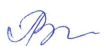 Протокол № 1   от«28» августа 2023 г. «Утверждаю»Директор МКОУ «Чуноярская средняя школа № 13»/Евлампьева Г.Г./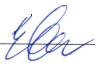 Приказ № 142/1 от «30» августа 2023 г.Выпускник научитсяВыпускник получит возможность научитьсяУзнавать изученные объекты и явления живой и неживой природы с помощью учителя.Узнавать изученные объекты и явления живой и неживой природы самостоятельно.Знать географическое положение, столицы и характерные особенности изучаемых государств.Самостоятельно находить на политической карте Евразии изучаемые государства, их столицы и дополнительную информацию к ним.Показывать Россию на политических картах мира и Евразии с помощью учителя.Самостоятельно показывать Россию на политических картах мира и Евразии, по иллюстрациям характерных достопримечательностей узнавать отдельные города России.Находить свою местность на карте России, давать несложную характеристику природных условий и хозяйственных ресурсов своей местности, давать краткую историческую справку о прошлом своего края с помощью учителя.Самостоятельно находить свою местность на карте России, давать несложную характеристику природных условий и хозяйственных ресурсов своей местности, давать краткую историческую справку о прошлом своего края.Использовать естественно-научные тексты (на бумажных и электронных носителях, в том числе в контролируемом Интернете) с целью поиска информации, ответов на вопросы, объяснений, создания собственных устных или письменных высказываний с помощью учителяИспользовать естественно-научные тексты (на бумажных и электронных носителях, в том числе в контролируемом Интернете) с целью поиска информации, ответов на вопросы, объяснений, создания собственных устных или письменных высказываний самостоятельно.Выполнять правила безопасного поведения в природной среде.Осознавать ценность природы и необходимость нести ответственность за её сохранение, соблюдать правила экологичного, безопасного поведения в школе и в быту и природной среде.Использовать приобретенные знания и умения в практической деятельности и повседневной жизни с помощью учителя.Самостоятельно использовать приобретенные знания и умения в практической деятельности и повседневной жизни№Разделчасы1Введение42Ориентирование на местности63Формы поверхности земли84Вода на Земле125План и карта96Земной шар167Карта России13Итого:68№ п/пТема разделаКол-во часов1.Особенности природы и хозяйства России122.Зона арктических пустынь53.Зона тундры84.Лесная зона185.Зона степей86.Зона пустынь и полупустынь67.Зона субтропиков28.Высотная поясность в горах69.Повторение268№Разделы (темы)Кол-во часов1Введение22Мировой океан53Африка104Австралия85Антарктида76 Северная Америка87Южная Америка118Евразия149Повторение курса3Итого часов:Итого часов:70№Разделчасы1Западная Европа72Южная Европа53Северная Европа54Восточная Европа155Азия. Центральная Азия46Юго – Западная Азия57Южная Азия28Восточная Азия109Юго – Восточная Азия310Россия12Итого:68